Pisotsky AndriyExperience:Documents and further information:Certificate of competency Ã¢ââ 1011302035
issued       10.12.2008
extended   27.01.2017
place of issue St.Petersburg

Seaman s identification card  AB 485925
issued       29.03.2012
extended   28.03.2017
place of issue port Sevastopol

Passport  ET 830473
issued       28.03.2012
extended   28.03.2022
place of issue Dnepropetrovsk

Basic safety 
issued       01.02.2012
extended   01.02.2017
place of issue Rostov-on-Don

Medical first aid
issued       27.01.2012
extended   27.01.2017
place of issue Rostov-on-Don

Advanced fire-fighting 
issued       08.02.2012
extended   08.02.2017
place of issue Rostov-on-Don

Proficiency survival craft and rescue boats
issued       03.02.2012
extended   03.02.2017
place of issue Rostov-on-DonPosition applied for: 2nd EngineerDate of birth: 08.07.1969 (age: 48)Citizenship: UkraineResidence permit in Ukraine: NoCountry of residence: UkraineCity of residence: DniproPermanent address: Geroev av, 46/391Contact Tel. No: +38 (068) 413-63-67 / +38 (068) 906-83-36E-Mail: pesotskydnepr@ukr.netU.S. visa: NoE.U. visa: NoUkrainian biometric international passport: Not specifiedDate available from: 28.02.2014English knowledge: GoodMinimum salary: 6000 $ per month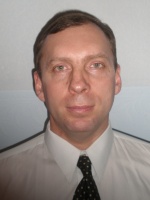 PositionFrom / ToVessel nameVessel typeDWTMEBHPFlagShipownerCrewing2nd Engineer15.04.2013-19.06.2013Alina7805 p.t.Vartsila 16V32D8050 h.p.PolandIceland&mdash;2nd Engineer16.06.2012-27.07.2012Hogaberg7805 p.t.Vartsila 16V32D8050 h.p.Foroe islandIceland&mdash;2nd Engineer25.04.2012-16.06.2012Alina7805 p.t.Vartsila 16V32D8050 h.p.PolandIceland&mdash;2nd Engineer15.08.2011-20.12.2011Alina7805 p.t.Vartsila 16V32D8050 h.p.PolandIceland&mdash;2nd Engineer07.12.2010-26.03.2011Alina7805 p.t.Vartsila 16V32D8050 h.p.PolandIceland&mdash;2nd Engineer15.01.2010-21.07.2010Alina7805 p.t.Vartsila 16V32D8050 h.p.PolandIceland&mdash;